	March BirthdaysMarch 1	Dolores KeskenyChristine PoeppeMarch 2	Art Gonzalez		Mary Ann WoodMarch 3	Lexi SilvaMarch 4	Jane Radulski		Tom Ruff		Nancy WestenMarch 5 	Melissa ScheeleMarch 6	Rhonda Pacella		Claude Schmitt	March 7	Donald BurkettMarch 11	Maryanne WickMarch 12	Shelly Bennett		Lexsis PickerellMarch 13	Steven EliasMarch 15	Carol FustMarch 16	Mary Burkett		Kayetta McGinn		Linda Nippes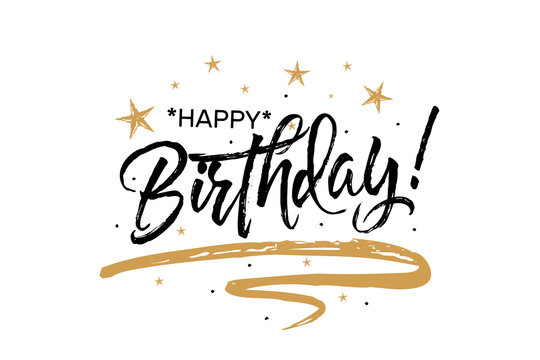 March2023Our Lady of the Lake Catholic Church12349:00 am Mass(Gym)Lenten Journey5:00 pm(Cafeteria)9:00 am Mass(Conference Room)First Friday Adoration9:00 am Mass(Conference Room)Stations of the Cross & Soup5:00 pm(Cafeteria/Gym)First Saturday9:00 am Mass(Conference Room)Confessions 3:00 pm4:00 pm Mass(Gym)567891011Confessions8:00 am9:00 am Mass(Gym)Faith Formation10-11:30 am(Cafeteria)No Mass9:00 am Mass(Conference Room)9:00 am Mass (Gym)Lenten Journey5:00 pm(Cafeteria)9:00 am Mass(Conference Room)11:00 amMass at King’s Nursing Home9:00 am Mass(Conference Room)Stations of the Cross & Soup5:00 pm(Cafeteria/Gym)Confessions 3:00 pm4:00 pm Mass(Gym)12131415161718Confessions8:00 am 9:00 am Mass(Gym)No Mass9:00 am Mass(Conference Room)Welcome Giving Team Meetings6:30 pm(Cafeteria/Gym)9:00 am Mass(Gym)Lenten Journey5:00 pm(Cafeteria)9:00 am Mass(Conference Room)11:00 amMass at the Brook9:00 am Mass(Conference Room)Stations of the Cross & Soup5:00 pm(Cafeteria/Gym)Confessions 3:00 pm4:00 pm Mass(Gym)19202122232425Confessions8:00 am9:00 am Mass(Gym)Faith Formation10-11:30 am(Cafeteria)No Mass9:00 am Mass(Conference Room)School Penance Service 10:00 amParish Penance Service 5:00 pm (Gym)9:00 am Mass (Gym)LentenJourney5:00 pm(Cafeteria)9:00 am Mass(Conference Room)9:00 am Mass(Conference Room)Lenten Staff RetreatStations of the Cross & Soup5:00 pmConfessions 3:00 pm4:00 pm Mass(Gym)St. Vincent Collection262728293031Confessions8:00 am9:00 am Mass(Gym)St. Vincent CollectionNo Mass9:00 am Mass(Conference Room)Welcome Giving Team Meetings6:30 pm (Cafeteria/Gym)9:00 am Mass(Gym)Lenten Journey5:00 pm(Cafeteria)9:00 am Mass(Conference Room)9:00 am Mass(Conference Room)Stations of the Cross & Soup5:00 pm(Cafeteria/Gym)Parish/School Office Hours:    Monday – Friday   8:00 am – 4:00 pm If you need to reach Father Peter after hours, call the church office and select Ext. 2.Confession Times: Saturdays: 3:00 PM                                        Sundays: 8:00 AM Weekday Masses will be held in the conference room.Wednesday student Masses will be held in the gym.Parish/School Office Hours:    Monday – Friday   8:00 am – 4:00 pm If you need to reach Father Peter after hours, call the church office and select Ext. 2.Confession Times: Saturdays: 3:00 PM                                        Sundays: 8:00 AM Weekday Masses will be held in the conference room.Wednesday student Masses will be held in the gym.Parish/School Office Hours:    Monday – Friday   8:00 am – 4:00 pm If you need to reach Father Peter after hours, call the church office and select Ext. 2.Confession Times: Saturdays: 3:00 PM                                        Sundays: 8:00 AM Weekday Masses will be held in the conference room.Wednesday student Masses will be held in the gym.Parish/School Office Hours:    Monday – Friday   8:00 am – 4:00 pm If you need to reach Father Peter after hours, call the church office and select Ext. 2.Confession Times: Saturdays: 3:00 PM                                        Sundays: 8:00 AM Weekday Masses will be held in the conference room.Wednesday student Masses will be held in the gym.Parish/School Office Hours:    Monday – Friday   8:00 am – 4:00 pm If you need to reach Father Peter after hours, call the church office and select Ext. 2.Confession Times: Saturdays: 3:00 PM                                        Sundays: 8:00 AM Weekday Masses will be held in the conference room.Wednesday student Masses will be held in the gym.Parish/School Office Hours:    Monday – Friday   8:00 am – 4:00 pm If you need to reach Father Peter after hours, call the church office and select Ext. 2.Confession Times: Saturdays: 3:00 PM                                        Sundays: 8:00 AM Weekday Masses will be held in the conference room.Wednesday student Masses will be held in the gym.Parish/School Office Hours:    Monday – Friday   8:00 am – 4:00 pm If you need to reach Father Peter after hours, call the church office and select Ext. 2.Confession Times: Saturdays: 3:00 PM                                        Sundays: 8:00 AM Weekday Masses will be held in the conference room.Wednesday student Masses will be held in the gym.